Приложение 1Программа мастер-класса на тему:«Сделано в России. Сделано качественно»Дата: 28.11.2023 г.        Время: 13:00-15:00Место проведения: конференц-зал центра «Мой бизнес» (ул. Сосновый бульвар 1, 2 этаж)Формат: гибридный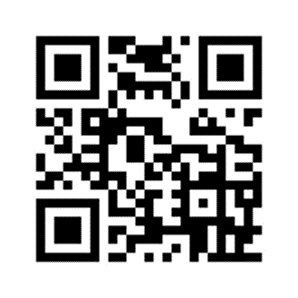 Наш сайт: export42.ru
Тел. +7 (3842) 77-88-60Telegram: @exportkuzbassВремяСобытие, тема выступленияСпикеры13:00 – 13:05Приветственное словоБусыгина Ирина Константиновна – директор АНО «Центр поддержки экспорта Кузбасса»13:05 – 13:30Онлайн. Программа «Сделано в России», сертификация и продвижениеЧеркесова Малика Давидбековна, эксперт по международной адаптации экспортных товаров АО "Российский экспортный центр"13:30 – 13:50Онлайн. "Продвижение российской продукции АПК на внешних рынках".Бурцева Ксения Олеговна - руководитель проекта по администрированию субсидий РЭЦ13:50 – 14:10Онлайн. "Добровольная сертификация "Национальная система сертификации (НСС)" в рамках "Сделано в России"Исаев Александр Сергеевич - директор Департамента технического регулирования и экспертно-аналитической работы ФГБУ "РСТ"14:10 – 14:30«Особенности сертификации продукции в Национальной системе сертификации для получения сертификата «Сделано в России»Томилова Екатерина Леонидовна - начальник сектора сертификации продукции и услуг ФБУ «Кузбасский ЦСМ»;
Трофимова Наталья Борисовна – начальник отдела технического регулирования, стандартизации и сертификации ФБУ «Кузбасский ЦСМ»14:30 – 15:00Вопросы и ответы